Документ предоставлен КонсультантПлюс
Приказ комитета культуры Волгоградской обл. от 28.11.2016 N 01-20/417 "Об установлении границ и режима использования территории объекта культурного наследия регионального значения "Жилой дом", кон. XIX в., расположенного по адресу: г. Волгоград, Центральный район, ул. Орловская, 20"КОМИТЕТ КУЛЬТУРЫВОЛГОГРАДСКОЙ ОБЛАСТИПРИКАЗот 28 ноября 2016 г. N 01-20/417ОБ УСТАНОВЛЕНИИ ГРАНИЦ И РЕЖИМА ИСПОЛЬЗОВАНИЯ ТЕРРИТОРИИОБЪЕКТА КУЛЬТУРНОГО НАСЛЕДИЯ РЕГИОНАЛЬНОГО ЗНАЧЕНИЯ "ЖИЛОЙДОМ", КОН. XIX В., РАСПОЛОЖЕННОГО ПО АДРЕСУ: Г. ВОЛГОГРАД,ЦЕНТРАЛЬНЫЙ РАЙОН, УЛ. ОРЛОВСКАЯ, 20В соответствии с Федеральным законом от 25 июня 2002 г. N 73-ФЗ "Об объектах культурного наследия (памятниках истории и культуры) народов Российской Федерации", Положением о комитете культуры Волгоградской области, утвержденным постановлением Администрации Волгоградской области от 24 ноября 2014 г. N 37-п, приказываю:1. Установить границы территории объекта культурного наследия регионального значения "Жилой дом", кон. XIX в., расположенного по адресу: г. Волгоград, Центральный район, ул. Орловская, 20, согласно приложениям 1 - 3.2. Установить режим использования территории объекта культурного наследия регионального значения "Жилой дом", кон. XIX в., расположенного по адресу: г. Волгоград, Центральный район, ул. Орловская, 20, согласно приложению 4.3. Настоящий приказ вступает в силу со дня его официального опубликования.Председатель комитетаВ.П.ГЕПФНЕРПриложение 1к приказукомитета культурыВолгоградской областиот 28.11.2016 N 01-20/417ОПИСАНИЕ ГРАНИЦ ТЕРРИТОРИИ ОБЪЕКТА КУЛЬТУРНОГО НАСЛЕДИЯРЕГИОНАЛЬНОГО ЗНАЧЕНИЯ "ЖИЛОЙ ДОМ", КОН. XIX В.,РАСПОЛОЖЕННОГО ПО АДРЕСУ: Г. ВОЛГОГРАД, ЦЕНТРАЛЬНЫЙ РАЙОН,УЛ. ОРЛОВСКАЯ, 20Границы территории объекта культурного наследия регионального значения "Жилой дом", кон. XIX в., расположенного по адресу: г. Волгоград, Центральный район, ул. Орловская, 20, устанавливаются согласно схеме по линиям, обозначенным цифрами:от точки 1, расположенной на подпорной стенке на расстоянии 8,0 м от восточного угла здания, до точки 2 - в направлении на северо-восток параллельно северо-западному фасаду - 36,73 м;от точки 2 до точки 3 - в направлении на юго-восток по бордюрной бровке - 17,56 м;от точки 3 до точки 4 - в направлении на юго-запад по бордюрной бровке - 36,07 м;от точки 4 через центр клумбы 17,35 м до замыкания контура в точке 1.Приложение 2к приказукомитета культурыВолгоградской областиот 28.11.2016 N 01-20/417СХЕМАГРАНИЦ ТЕРРИТОРИИ ОБЪЕКТА КУЛЬТУРНОГО НАСЛЕДИЯ РЕГИОНАЛЬНОГОЗНАЧЕНИЯ "ЖИЛОЙ ДОМ", КОН. XIX В., РАСПОЛОЖЕННОГО ПО АДРЕСУ:Г. ВОЛГОГРАД, ЦЕНТРАЛЬНЫЙ РАЙОН, УЛ. ОРЛОВСКАЯ, 20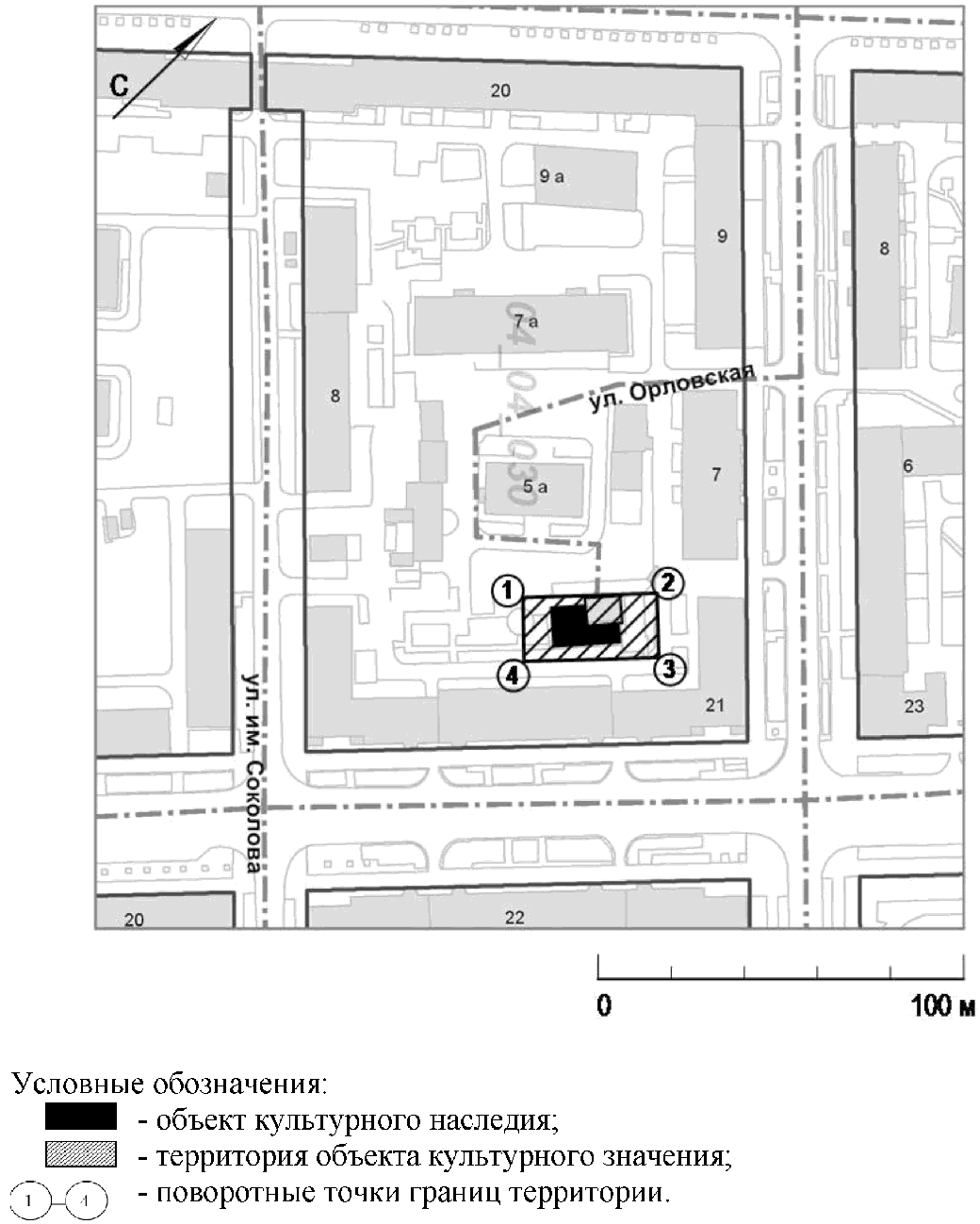 Приложение 3к приказукомитета культурыВолгоградской областиот 28.11.2016 N 01-20/417ПЕРЕЧЕНЬКООРДИНАТ ХАРАКТЕРНЫХ ТОЧЕК ГРАНИЦ ТЕРРИТОРИИ ОБЪЕКТАКУЛЬТУРНОГО НАСЛЕДИЯ РЕГИОНАЛЬНОГО ЗНАЧЕНИЯ "ЖИЛОЙ ДОМ",КОН. XIX В., РАСПОЛОЖЕННОГО ПО АДРЕСУ: Г. ВОЛГОГРАД,ЦЕНТРАЛЬНЫЙ РАЙОН, УЛ. ОРЛОВСКАЯ, 20Система координат: местнаяСистема координат: WGS 84Приложение 4к приказукомитета культурыВолгоградской областиот 28.11.2016 N 01-20/417РЕЖИМ ИСПОЛЬЗОВАНИЯ ТЕРРИТОРИИ ОБЪЕКТА КУЛЬТУРНОГО НАСЛЕДИЯРЕГИОНАЛЬНОГО ЗНАЧЕНИЯ "ЖИЛОЙ ДОМ", КОН. XIX В.,РАСПОЛОЖЕННОГО ПО АДРЕСУ: Г. ВОЛГОГРАД, ЦЕНТРАЛЬНЫЙ РАЙОН,УЛ. ОРЛОВСКАЯ, 20На территории объекта культурного наследия регионального значения "Жилой дом", кон. XIX в., расположенного по адресу: г. Волгоград, Центральный район, ул. Орловская, 20, запрещаются строительство и увеличение объемно-пространственных характеристик объектов капитального строительства, а также проведение земляных, строительных, мелиоративных и иных работ, за исключением:сноса (демонтажа) дисгармоничных объектов при условии соблюдения мер по обеспечению сохранности объекта культурного наследия в соответствии со статьей 36 Федерального закона от 25.06.2002 N 73-ФЗ "Об объектах культурного наследия (памятниках истории и культуры) народов Российской Федерации" (далее - меры по обеспечению сохранности объекта культурного наследия);реконструкции инженерных коммуникаций и дорог при условии соблюдения мер по обеспечению сохранности объекта культурного наследия;прокладки подземных инженерных коммуникаций при условии соблюдения мер по обеспечению сохранности объекта культурного наследия;работ по благоустройству при условии соблюдения мер по обеспечению сохранности объекта культурного наследия;мероприятий по музеефикации объекта культурного наследия при условии соблюдения мер по обеспечению сохранности объекта культурного наследия;установки вывесок и указателей, не содержащих сведений рекламного характера, при условии соблюдения мер по обеспечению сохранности объекта культурного наследия;устройства несплошных или прозрачных ограждений при условии соблюдения мер по обеспечению сохранности объекта культурного наследия;работ по сохранению объекта культурного наследия или его отдельных элементов, сохранению историко-градостроительной или природной среды объекта культурного наследия;реконструкции объектов капитального строительства, не отнесенных к объектам культурного наследия, не приводящей к увеличению их объемно-пространственных характеристик;ремонта объектов капитального строительства, не отнесенных к объектам культурного наследия, и инженерных коммуникаций;переустройства и перепланировки жилых помещений;археологических полевых работ;поисковой работы по увековечению памяти защитников Отечества;размещения наружной рекламы в соответствии со статьей 35.1 Федерального закона от 25.06.2002 N 73-ФЗ "Об объектах культурного наследия (памятниках истории и культуры) народов Российской Федерации".N точкиХY1-49.79926340525531023.244956755272-61.68840858180491035.874419476913-35.47013568529311060.643773735774-22.95650514236881048.31862718589N точкиNE1+48°42'33.71"+44°31'27.54"2+48°42'33.33"+44°31'28.16"3+48°42'34.18"+44°31'29.37"4+48°42'34.58"+44°31'28.77"